Лекция 10. Дыхательная системаДыхание – жизненно необходимый процесс постоянного обмена газами между организмом  и внешней средой     Человек может прожить:без пищи – более месяца;без воды – до 10 дней;без кислорода – 5-7 минутДЫХАТЕЛЬНАЯ СИСТЕМА.                      Верхние дыхательные пути                              ЛёгкиеДыхание в легких и тканях     Дыхание состоит из трех фаз:Внешнее дыхание.Транспорт газа кровью.Внутреннее или тканевое дыхание.Легочное дыхание       Человек дышит атмосферным воздухом, который содержит             Вдыхаемый воздух:                                                O2 = 20,94%                                                N2 = 79.03%                                                CO2 = 0.03%            Выдыхаемый воздух:O2 = 16.3%N2 =79.7%CO2 = 4%   1.   Кислород, поступивший в альвеолы, проникает в стенки капилляров. Это происходит потому, что в крови и воздухе, содержащимся в альвеолах, давление разное. Венозная кровь имеет меньшее давление, чем воздух альвеол. Поэтому кислород из альвеол устремляется в капилляры. Давление же углекислого газа меньше в альвеолах, чем в крови. По этой причине из венозной крови углекислый газ направляется в просвет альвеол.Транспорт   В крови имеются специальные клетки – эритроциты, содержащие белок гемоглобин. Кислород присоединяется к гемоглобину и путешествует в таком виде по организму.     2Hb + O2  2HbO                Hb + CO2  HbCO2  H2O + CO2  H2COТканевое дыхание происходит в капиллярах большого круга кровообращения.      Насыщенная кислородом в легких, кровь по большому кругу разносится ко всем тканям организма. В тканях кислород из капилляров, где его концентрация высокая, переходит в тканевую жидкость, где концентрация кислорода более низкая. Из тканевой жидкости кислород диффундирует в клетки, где используется в биохимических процессах клеточного дыхания.  2Hb + O2  2HbO                Hb + CO2  HbCO2  H2O + CO2  H2CO                           О2            Капилляры    ткани (диффузия).                                        СО2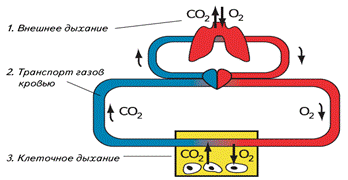     Все процессы, происходящие в лёгких. Обеспечивается во время вдоха и выдоха. Смена вдоха и выдоха регулируется дыхательным центром.
НЕРВНАЯ РЕГУЛЯЦИЯ     Импульсы в дыхательном центре → нервы → межрёберные мышцы и диафрагма (сокращение) → рёбра поднимаются → диафрагма плоская → увеличивается объём грудной клетки → легкие расширяются, давление в них уменьшается, становится ниже атмосферного → воздух устремляется в легкие (вдох) → расслабление межрёберных мышц и диафрагмы (выпуклая) → лёгкие сжимаются, давление в них  увеличивается, становится чуть выше атмосферного → воздух удаляется (выдох).16-20дыхательных движений в минуту.ПОМОЩЬ ПРИ НАРУШЕНИИ ДЫХАНИЯДЫХАТЕЛЬНЫЕ РЕФЛЕКСЫВЗАИМОСВЯЗЬ ДЫХАНИЯ И КРОВООБРАЩЕНИЯДЫХАТЕЛЬНЫЕ РЕФЛЕКСЫ      Дуги дыхательных рефлексов проходят через дыхательный центр. Выделяют два основных дыхательных рефлекса: чихание и кашель.      Чихание.     Резкий рефлекторный выдох через нос. Причины:   Раздражение слизистой оболочки полости носа различными веществами – пыль, резкие пахучие вещества, слизь при насморкеи т.д.Механизм:     Пыль → носовая полость → слизистая оболочка носовой полости → рецепторы (раздражаются) → защитный рефлекс (чихание).      Кашель.     Резкий рефлекторный выдох через рот.      Причины:     Раздражение гортани.Механизм: тот же самый.ИСКУССТВЕННОЕ  ДЫХАНИЕ.Это искусственная вентиляция легких.Показания:  Ослабление или отсутствие самостоятельного дыхания.Применяется: При поражения электрическим током, молнией, отравление угарным газом, при оказании первой помощи утопленникам.         Первая помощь утонувшему:Удалить воду из воздухоносных путей, для этого пострадавшего перекинуть через колено, постукивают по спине.Пострадавшего кладут на спину, запрокинув голову.Делают искусственное дыхание рот в рот или рот в нос через носовой платок.Если сердце работает, такие вдувания делают 16 –20 раз в одну минуту.Если сердце не работает – подключают непрямой массаж сердца:1 вдувание воздуха, затем 4-5 быстрых надавливаний на грудину (ритм 70-90 надавливаний в одну минуту).ВЗАИМОСВЯЗЬ ДЫХАНИЯ И КРОВООБРАЩЕНИЯ.Возрастные особенности системы дыханияС ростом и развитием организма увеличивается объем легких. Легкие у детей растут главным образом за счет увеличения объема альвеол (у новорожденных диаметр альвеолы 0,07 мм, у взрослого он достигает 0,2 мм. До 3 лет происходит усиленный рост легких и дифференцировка их отдельных элементов. Число альвеол к 8 годам достигает числа их у взрослого человека. В возрасте от 3 до 7 лет темпы роста легких снижаются. Особенно интенсивный рост легких отмечается между 12 и 16 годами. Вес обоих легких в 9-10 лет равен 395 г, а у взрослых почти 1000 г. Объем легких к 12 годам увеличивается в 10 раз по сравнению с объемом легких новорожденного, а к концу периода полового созревания - в 20 раз (в основном за счет увеличения объема альвеол). Соответственно изменяется газообмен в легких, увеличение суммарной поверхности альвеол приводит к возрастанию диффузных возможностей легких.


Частота дыхания у детей 8-12 лет колеблется в пределах от 22 до 25 вдохов в минуту без четкой возрастной зависимости. Дыхательный объем увеличивается со 143 до 220 мл у девочек и со 167 до 214 мл у мальчиков. При этом минутный объем дыхания у мальчиков и девочек не имеет достоверных различий. Он плавно снижается у детей от 8 до 9 лет и практически не меняется между 10 и 11 годами. Снижение относительной вентиляции между 8 и 9 годами и ее тенденция к снижению от 11 к 12 годам свидетельствует об относительной гипервентиляции легких у младших детей по сравнению с более старшими. Прирост статических объемов легких наиболее выражен у девочек от 10 до 11 лет и у мальчиков от 10 до 12 лет.

Жизненная емкость легких (ЖЕЛ) дошкольников в 3-5 раз меньше, чем у взрослых, а младшем школьном возрасте — в 2 раза меньше. В возрасте 7-11 лет отношение ЖЕЛ к массе тела (жизненный индекс) составляет 70 мл/кг (у взрослого — 80 мл/кг).

Минутный объем дыхания (МОД) на протяжении дошкольного и младшего школьного возраста постепенно растет. Этот показатель за счет высокой частоты дыхания у детей меньше отстает от взрослых величин: в 4 года — 3.4 л/мин, в 7 лет — 3.8 л/мин, в 11 лет — 4-6 л/мин.

Продолжительность задержки дыхания у детей невелика, так как у них очень высокая скорость обмена веществ, большая потребность в кислороде и низкая адаптация к анаэробным условиям. У них очень быстро снижается содержание оксигемоглобина в крови и уже при его содержании 90-92% в крови задержка дыхания прекращается (у взрослых задержка дыхания прекращается при значительно более низком содержании оксигемоглобина — 80-85%, а у адаптированных спортсменов — даже при 50-60%). Длительность задержки дыхания на вдохе (проба Штанге) в возрасте 7-11 лет порядка 20-40 с (у взрослых — 30-90 с), а на выдохе (проба Генчи) -15-20 с (у взрослых — 35-40 с).

Из-за неглубокого дыхания и сравнительно большого объема «мертвого пространства» эффективность дыхания у детей невысока. Из альвеолярного воздуха в кровь переходит меньше кислорода и много кислорода оказывается в выдыхаемом воздухе. Кислородная емкость крови в результате мала — 13-15 об.% (у взрослых — 19-20 об.%).

Однако, в ходе исследований было установлено, что при адаптации к дозированной физической нагрузке мальчиков 8 и 12 лет под влиянием работы умеренной интенсивности увеличивается легочная вентиляция, заметно возрастает потребление кислорода, повышается эффективность дыхания. Было показано, что физическая нагрузка приводила к некоторому перераспределению величин регионарных дыхательных объемов воздуха, их большей функциональной нагрузке верхних зон легких.

В процессе возрастного развития повышается эффективность газообмена в легких, поглощение кислорода увеличивается до 3,9%, а выделение углекислого газа - до 3,8%. Относительные величины потребления кислорода продолжают снижаться, наиболее заметно в 9 лет - 4,9 мл/(мин×кг), в 11 лет показатель равен 4,6 мл/ (мин-кг) у девочек и 4,85 мл/(мин×кг) у мальчиков. Относительное содержание кислорода в крови у детей в возрасте 9-12 лет составляет 1/4 уровня детей грудного возраста и 1/2 уровня детей 4-7 лет. Однако количество физически растворимого в крови кислорода с возрастом, увеличивается (у 7 летних оно не превышало 90 мм рт.ст., у 8-10 летних равно 93-97 мм рт.ст.).

Половые различия функциональных показателей дыхательной системы появляются с первыми признаками полового созревания (у девочек с 10-11 лет, у мальчиков с 12 лет). Неравномерность развития дыхательной функции легких остается особенностью данного этапа индивидуального развития организма ребенка.


Одним из важных факторов в обеспечении оптимального функционирования дыхательной системы при различного вида нагрузках является регуляция соотношения вдоха и выдоха. Наиболее эффективным и облегчающим физическую и умственную деятельности является дыхательный цикл, в котором выдох длиннее вдоха. Научить детей правильно дышать при ходьбе, беге и других видах деятельности - одна из задач учителя. Одно из условий правильного дыхания - это забота о развитии грудной клетки, потому что длительность и амплитуда дыхательного цикла зависят от действия внешних факторов и внутренних свойств системы легкие - грудная клетка. Для этого важно правильное расположение тела, особенно во время сидения за партой, дыхательная гимнастика и другие физические упражнения, развивающие мускулатуру, приводящую в движение грудную клетку.

    Особенно полезны в этом отношении такие виды спорта, как плавание, гребля, катание на коньках, ходьба на лыжах. Обычно человек с хорошо развитой грудной клеткой дышит равномерно и правильно. Надо приучать детей ходить и стоять, соблюдая правильную осанку, так как это содействует расширению грудной клетки, облегчает деятельность легких и обеспечивает более глубокое дыхание. При согнутом положении тела в организм поступает меньшее количество воздуха. Правильное положение туловища детей в процессе различных видов деятельности содействует расширению грудной клетки, обеспечивает глубокое дыхание, Наоборот, при согнутом положении тела создаются обратные условия, нарушается нормальная деятельность легких, ими поглощается меньшее количество воздуха, а вместе с этим и кислорода, что снижает сопротивляемость организма к неблагоприятным факторам внешней среды.

Система органов дыханияОрганыдыханияСтроениеФункцииВерхние дыхательные путиНосовая полостьРазделяются костно-хрящевой перегородкой на правую и левую половины. Начальный отдел дыхательного пути имеет носовые ходы, выстланные слизистым и реснитчатым эпителием.Увлажнение.Согревание.Обеззараживание воздуха.Удаление пыли.Наличие обонятельных рецепторов.Верхние дыхательные путиГлоткаНосоглотка.Ротовая часть глотки, переходящая в гортань.Проведение согретого и очищенного воздуха в гортань.Верхние дыхательные путиГортаньИмеет вид воронки, имеющей несколько хрящей – щитовидный, надгортанный и др. Между хрящами слизистые складки (голосовые связки) образуют голосовую щель.Проведение воздуха из глотки в трахею.Защита дыхательных путей от попадания пищи.Образование звуков путём колебания голосовых связок, движения языка, губ, челюсти.Верхние дыхательные путиТрохеяДыхательная трубка 12 см, состоящая из хрящевых колец.Свободное продвижение воздуха.Верхние дыхательные путиБронхи2 бронха, входящие в левое и правое лёгкое. Образованы хрящевыми кольцами. Конечное разветвление - бронхиолыСвободное продвижение воздуха.ЛёгкиеЛёгкиеПравое состоит из трёх долей, левое – из двух. Находятся в грудной полости. Покрыты плеврой, имеют губчатое строение.Органы дыхания.ЛёгкиеАльвеолыЛёгочные пузырьки, состоящие из тонкого слоя плоского эпителия.Густо оплетены капиллярами, образуют окончания бронхиол. Увеличение площади дыхательной поверхности.Газообмен между кровью и лёгкими.Название 2х видов газообменаГде происходит?Что проникает в кровь?Что выходит из крови?В каком круге кровообращенияпроисходит?Какая кровь в какую превращается?ВнешнееВ легкихКислородУглекислый газВ маломВенозная в артериальнуюТканевоеВ тканяхУглекислый газкислородВ большомАртериальная в венозную